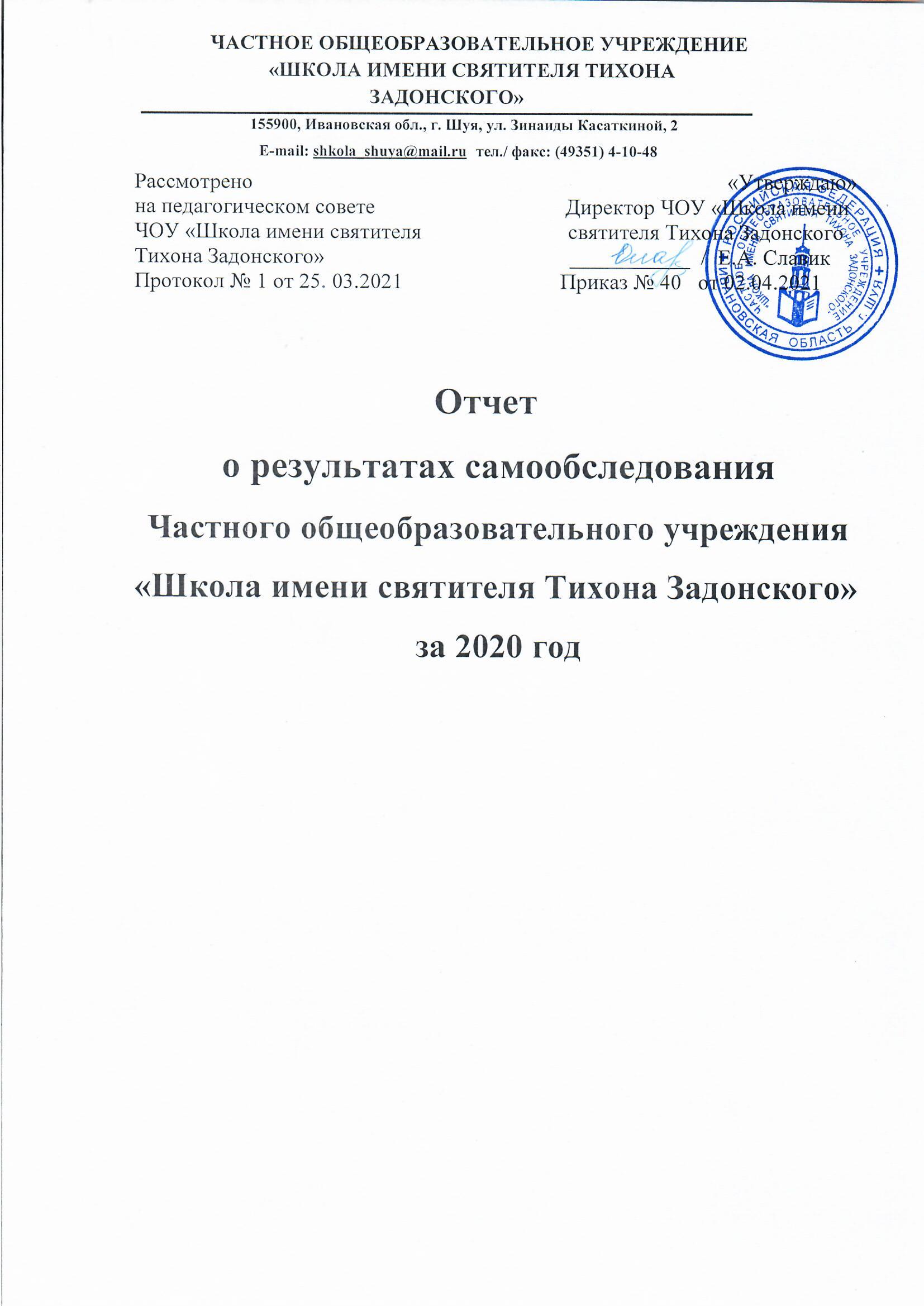 Аналитическая частьI. Общие сведения об образовательной организации           ЧОУ «Школа имени святителя Тихона Задонского» расположена в городе Шуя Ивановской области. В Частном общеобразовательном учреждении «Школа имени святителя Тихона Задонского» обучаются дети из города Шуя, населенных пунктов, расположенных на территории Шуйского района, а также из д. Богданиха и п. Кохма Ивановского района.           Основным видом деятельности ЧОУ «Школа имени святителя Тихона Задонского» является реализация общеобразовательных программ:- образовательной программы начального общего образования,- образовательной программы основного общего образования,- образовательной программы среднего общего образования.       Также Учреждение реализует программы религиозного (православного) компонента начального общего, основного общего и среднего общего образования.II. Особенности управления          Управление осуществляется на принципах единоначалия и коллегиальности. Таблица 1. Органы управления, действующие в Учреждении       Для осуществления учебно-методической работы в общеобразовательном учреждении создано три предметных методических объединения:- гуманитарных дисциплин;- политехнических дисциплин;- объединение педагогов начального образования.     На методических объединениях рассматривались вопросы:- Приоритетные направления развития ЧОУ «Школа имени святителя Тихона Задонского»- Анализ ВПР и входных диагностических работ- Подготовка учащихся к государственной итоговой аттестации- Обобщение и распространение передового педагогического опыта- Работа МО по предупреждению неуспеваемости и повышению качества знаний учащихся.III. Оценка образовательной деятельности         Образовательная деятельность в ЧОУ «Школа имени святителя Тихона Задонского» организуется в соответствии с Федеральным законом от 29.12.2012 № 273-ФЗ «Об образовании в Российской Федерации», ФГОС начального общего, основного общего и среднего общего образования, СанПиН 2.4.2.2821-10 «Санитарно-эпидемиологические требования к условиям и организации обучения в общеобразовательных учреждениях», основными образовательными программами по уровням, включая учебные планы,   календарные графики, расписанием занятий. Образовательная деятельность ведется на основании утвержденной образовательной программы начального общего образования (приказ № 30 от 18.08.2016), образовательной программы основного общего образования (приказ № 31 от 22.08.2016), образовательной программы среднего общего образования (приказ № 30/1 от 18.08.2016).          Учебный план 1–4 классов ориентирован на 4-летний нормативный срок освоения   образовательной программы начального общего образования (реализация ФГОС НОО), 5–9 классов – на 5-летний нормативный срок освоения образовательной программы основного общего образования (реализация ФГОС ООО), 10–11 классов – на 2-летний нормативный срок освоения образовательной программы среднего общего образования (ФГОС СОО).    В 2020 году Учреждение продолжает успешно реализовывать рабочие программы «Второй иностранный язык/немецкий/», «Родной язык /русский/», «Литературное чтение на родном /русском/ языке», «Литература на родном /русском/ языке», которые внесены в основные образовательные программы начального и основного общего образования.Обучающихся с ОВЗ и инвалидностью в 2020 году – 1 человек.Форма обучения: очная.Язык обучения: русский.Режим учебных занятий – 5-ти дневная учебная неделя для 1-11 классов.Таблица 2. Режим образовательной деятельностиОб антикороновирусных мерахВ 2020 году на сайте ОО был создан специальный раздел, посвященный работе Учреждения в новых особых условиях. Частью этого раздела стал перечень документов, регламентирующих функционирование ОО в условиях коронавирусной инфекции. В перечень вошли документы вышестоящих организаций и ведомств, а также новые измененные внутренние локальные акты ЧОУ «Школа имени святителя Тихона Задонского».Таблица 3. Перечень документов, регламентирующих функционирование ЧОУ «Школа имени святителя Тихона Задонского»Таблица 4. Общая численность обучающихся, осваивающих образовательные программы в 2020 годуВсего в 2020 году в Учреждении получили образование 39 обучающихся.Учреждение реализует следующие образовательные программы:  Образовательная программа начального общего образования (1-4 классы ФГОС НОО),  Образовательная программа основного общего образования (5-9 классы ФГОС ООО),  Образовательная программа среднего общего образования (10-11 классы ФК ГОС). Внеурочная деятельность     Организация внеурочной деятельности соответствует требованиям ФГОС.
     Внеурочная деятельность образовательного учреждения определяет состав и структуру направлений, формы организации, объем внеурочной деятельности для обучающихся на уровне начального общего образования, основного общего образования с учетом интересов обучающихся и возможностей образовательного учреждения.
      Внеурочная деятельность организуется по направлениям развития личности (спортивно-оздоровительное, духовно-нравственное, социальное, общеинтеллектуальное общекультурное), в том числе через такие формы, как экскурсии, кружки, секции, "круглые
столы", конференции, диспуты, школьные научные общества, олимпиады, соревнования, поисковые и научные исследования, общественно полезные практики, на добровольной основе в соответствии с выбором участников образовательной деятельности.
     Способы организации внеурочной деятельности в школе:
-реализация образовательных программ, разработанных педагогами школы;
-включение ребенка в систему коллективных творческих дел, которые являются частью воспитательной системы школы по пяти направлениям;
-использование ресурсов учреждений дополнительного образования.
Площадками реализации внеурочной деятельности являются кабинеты, библиотека, спортивный комната.
Внеурочная деятельность спланирована по 5 направлениям: духовно-нравственное, социальное, общеинтеллектуальное, общекультурное, спортивно-оздоровительноеРеализация программ внеурочной деятельности в период временных ограничений, связанных с эпидемиологической ситуацией 2020 года, проводилась с использованием дистанционных образовательных технологий.Весна 2020. Все курсы внеурочной деятельности реализовывались в дистанционном формате.Осень 2020. В первом полугодии 2020-2021 учебного года занятия по внеурочной деятельности проводились в традиционном очном формате. Воспитательная работаВоспитательная работа в ЧОУ «Школа имени святителя Тихона Задонского» объединяет всех участников образовательных отношений: педагогов, учащихся, родителей. В процессе их взаимодействия сформированы цели и задачи, определены пути их реализации, организована деятельность   по направлениям: гражданское и патриотическое воспитание, духовно-нравственное развитие, приобщение детей к культурному наследию, физическое развитие и культура здоровья, трудовое воспитание и профессиональное самоопределение, экологическое воспитание. Главная воспитательная цель в школе – формирование физически и психически здоровой, творческой личности с активной гражданской позицией, готовностью служению Богу и людям, способной жить и работать в современных условиях.Задачи: Формирование нравственной ответственности личности.Воспитание понимания Отечества как непреходящей ценности, связи с предыдущими поколениями, воспитание готовности к защите своей Родины.Содействие формированию сознательного отношения ребенка к своему здоровью, как естественной    основе умственного, физического, трудового и нравственного развития.Выявление и развитие у школьников творческих способностей, создание условий для творческой самореализации личности.В 2020 году ЧОУ «Школа имени святителя Тихона Задонского» воспитательная работа осуществлялась в соответствии со «Стратегией развития воспитания в Российской Федерации на период до 2015 года» и Программой развития ЧОУ «Школа имени святителя Тихона Задонского» «Через духовно-нравственное воспитание и образовательные достижения к нравственному совершенствованию и развитию в условиях реализации ФГОС» на 2016-2020 гг.Воспитательная работа в Учреждении осуществляется по следующим направлениям:гражданско-патриотическое воспитание; духовно-нравственное воспитание;  здоровьесберегающее воспитание; трудовое воспитание; интеллектуальное воспитание;  социокультурное воспитание; эстетическое воспитание;  экологическое воспитание; правовое воспитание и культура безопасности; внеурочная деятельность; работа с родителями.IV. Содержание и качество подготовкиТаблица 5. Статистика показателей за 2018–2020 годы      Приведенная статистика показывает, что успешно осваиваются образовательные программы, но при этом количество обучающихся в Учреждении уменьшилось.      В Учреждении углубленного обучения нет.Краткий анализ   результатов успеваемости и качества знанийТаблица 6. Результаты освоения учащимися программ начального общего образования по показателю «успеваемость» в 2020 учебном годуЕсли сравнить результаты освоения обучающимися программ начального общего образования по показателю «успеваемость» в 2020 году с результатами освоения обучающимися программ начального общего образования по показателю «успеваемость» в 2019 году, то можно отметить, ввиду сокращения обучающихся сократилось и количество учащихся, окончивших на «4» и «5».Таблица 7. Результаты освоения учащимися программ основного общего образования по показателю «успеваемость» в 2020 учебном годуЕсли сравнить результаты освоения обучающимися программ основного общего образования по показателю «успеваемость» в 2020 году с результатами освоения обучающимися программ основного общего образования по показателю «успеваемость» в 2019 году, то можно отметить, что результат повысился на 5 процентов. В 2020 году учащиеся 9 класса успешно сдали итоговое собеседование по русскому языку в качестве допуска к государственной итоговой аттестации. По итогам испытания все 4 обучающихся получили «зачет» за итоговое собеседование.Осенью 2020 года для учеников 5-9-х классов были проведены Всероссийские проверочные работы, чтобы определить уровень и качество знаний за предыдущий год обучения.Таблица. 8 Анализ выполнения ВПР по предметамАнализ результатов ВПР показывает, что лучше всего обучающиеся справились с ВПР- математике в 5 классе – 100%.- по окружающему миру – 100 %,- по русскому языку в 5 классе – 100 % и др.Наименьший показатель успеваемости по математике в 6 классе – 20 %, по русскому языку (6 класс) – 20 %, по истории (7 класс) – 25 %, по обществознанию (8 класс) – 25 %.       Анализ результатов по отдельным заданиям показал необходимость дополнительной работы. Руководителям школьных методических объединений было рекомендовано:  спланировать коррекционную работу, чтобы устранить пробелы;  организовать повторение по темам, проблемным для класса в целом;  провести индивидуальные тренировочные упражнения по разделам учебного курса, которые вызвали наибольшие затруднения;  организовать на уроках работу с текстовой информацией, что должно сформировать коммуникативную компетентность школьника: погружаясь в текст, грамотно его интерпретировать, выделять разные виды информации и использовать ее в своей работе;  совершенствовать навыки работы учеников со справочной литературой.      Повторная диагностика в виде контрольной работы по типу ВПР показала положительную динамику: 85-90% учеников справились с заданиями, которые вызвали затруднения на осенних ВПР.Таблица 9. Результаты освоения учащимися программ среднего общего образования по показателю «успеваемость» в 2020 учебном годуРезультаты освоения учащимися программ среднего общего образования по показателю «успеваемость» в 2020 учебном году остались прежними.Таблица 10. Сравнительный анализ качества успеваемости по уровням образования       Если сравнивать результаты освоения обучающимися программ начального общего образования по показателю «успеваемость» в 2020 году с результатами освоения учащимися программ начального общего образования по показателю «успеваемость» в 2019 году, то можно отметить, что процент учащихся, окончивших на «4» и «5», вырос на 12 процентов.        Если сравнивать результаты освоения обучающимися программ основного общего образования по показателю «успеваемость» в 2020 году с результатами освоения учащимися программ основного общего образования по показателю «успеваемость» в 2019 году, то можно отметить, что процент учащихся, окончивших «4» и «5» также вырос – на 9 процентов.      Результаты освоения учащимися программ среднего общего образования по показателю «успеваемость» в 2020 году снизились на 17 процентов.Результаты государственной итоговой аттестацииОсобенности проведения ГИА в 2020 году были обусловлены мероприятиями, направленными на обеспечение санитарно-эпидемиологического благополучия населения и предотвращение распространение коронавирусной инфекции.Таблица 11. Общая численность выпускников 2019-2020 учебного года       Выпускники 9-го класса 2020 года – это первые выпускники, получившие образование в соответствии с требованиями ФГОС ООО, утвержденного приказом Минобрнауки от 17.12.2010 № 1897.               Государственная итоговая аттестация выпускников 11-го класса в формате ЕГЭ проводилась в соответствии с расписанием ГИА в 2020 году в основной период с 3 по 23 июля.         В 2020 году ОГЭ, ЕГЭ и ГВЭ отменили как форму аттестации для всех учеников на основании постановления Правительства от 10.06.2020 № 842. ЕГЭ сдавали только выпускники, которые планировали поступать в высшие учебные заведения. Школа выдавала аттестаты по результатам промежуточной аттестации, которую провели на основании рекомендаций Министерства просвещения и регионального министерства образования с учетом текущей ситуации: годовые оценки выставили по итогам трех прошедших четвертей. Оценки за 4-ю дистанционную четверть не отразились на итоговых баллах учеников.Результаты 9 класса представлены в таблице.        В 2019–2020 учебном году выпускники 9 класса получили аттестаты об основном общем образовании на основании приказа Минобрнауки от 11.06.2020 № 295 «Об особенностях заполнения и выдачи аттестатов об основном общем и среднем общем образовании в 2020 году».        Оценки в аттестатах выставлены как среднее арифметическое четвертных отметок за 9-й класс целыми числами в соответствии с правилами математического округления.Результаты 11 класса за 2020 год       Аттестат получили все выпускники. Количество обучающихся, получивших в 2019-2020 учебном году аттестат о среднем общем образовании с отличием - 0 человек.         ЕГЭ в 2020 году сдавали только те выпускники, которые собираются поступать в вузы. Из выпускников ЧОУ «Школа имени святителя Тихона Задонского», кто получил аттестат, ЕГЭ сдавали 2 человека (100%).Таблица 13. Выбор предметов для сдачи ЕГЭТаблица 14. Результаты ГИА в форме ЕГЭ выпускников 11 класса(сравнительные данные за 3 года)      Русский язык: средний балл заметно снизился, но 100 % учащихся преодолели минимальный порог с первой попытки.       Математика: базовый уровень – учащиеся не сдавали, профильный уровень – значительно выше показателя за прошлый год.     Анализ результатов в 11 классе по некоторым предметам позволяет сделать вывод, что в этом учебном году снизился средний тестовый балл по всем предметам.       В связи с неблагоприятной эпидемиологической обстановкой, связанной с распространением новой коронавирусной инфекции на территории России, итоговое сочинение (изложение) в 2020 году было перенесено на 2021 год, поэтому итоговое сочинение (изложение) в 2020 году не проводилось.V. Оценка востребованности выпускниковТаблица 15. Продолжение образования- выпускниками 9 класса- выпускниками 11 классаКоличество выпускников, поступающих в вузы, остается на прежнем уровне – 100 %.VI. Оценка организации учебной деятельности       Организация учебной деятельности в ЧОУ «Школа имени святителя Тихона Задонского» регламентируется режимом занятий, учебным планом, календарным учебным графиком, расписанием занятий, локальными нормативными актами Учреждения.      Образовательная деятельность в ЧОУ «Школа имени святителя Тихона Задонского» осуществляется по пятидневной учебной неделе для 1-11 классов. Занятия проводятся в одну смену для обучающихся 1-11-х классов.       В соответствии с СП 3.1/2.43598-20 и методическими рекомендациями по организации начала работы образовательных организаций в 2020-2021 учебном году ЧОУ «Школа имени святителя Тихона Задонского»: 1. Уведомила управление Роспотребнадзора по Ивановской области о дате начала образовательной деятельности; 2. Разработала графики входа учеников в учреждение; 3. Подготовила новое расписание со смещенным началом урока и каскадное расписание звонков, чтобы минимизировать контакты учеников; 4. Закрепила классы за кабинетами; 5. Составила и утвердила графики уборки, проветривания кабинетов и рекреаций; 6. Подготовила расписание работы кафе и приема пищи с учетом дистанцированной рассадки классов; 7. Разместила на сайте Учреждения необходимую информацию об антикоронавирусных мерах, ссылки распространяли по официальным родительским группам в WhatsApp, Viber, «Вконтакте»; 8. Закупила бесконтактные термометры, рециркуляторы передвижные и настенные, средства и устройства для антисептической обработки рук, маски многоразового использования, маски медицинские, перчатки. Запасы регулярно пополняются, чтобы их хватало на два месяца.       В связи с организацией дистанцинного обучения в 2020 году чтобы снизить напряженность среди родителей и обеспечить доступ учеников к дистанционному обучению, администрация ЧОУ «Школа имени святителя Тихона Задонского» выяснила технические возможности семей.        С целью снижения напряженности среди родителей по вопросу дистанта в 2020 году на сайте ЧОУ «Школа имени святителя Тихона Задонского» был организован специальный раздел «Дистанционное обучение», обеспечена работа горячей телефонной линии по сбору информации о проблемах в организации и по вопросам качества дистанционного обучения. VII. Оценка функционирования внутренней системы оценки качества образования
        В общеобразовательном учреждении утверждено Положение о внутренней системе оценки качества образования. По итогам оценки качества
образования в 2019 году выявлено, что уровень метапредметных результатов
соответствуют среднему уровню, сформированность личностных результатов средняя.
По результатам анкетирования 2019 года выявлено, что количество родителей, которые удовлетворены качеством образования в общеобразовательном учреждении, – 95%, количество обучающихся, удовлетворенных образовательным процессом, – 74%.VIII. Оценка кадрового обеспечения.        На период самообследования в ЧОУ «Школа имени святителя Тихона Задонского» работают 21 педагогический работник. Сохраняется тенденция к преобладанию среди педагогов женщин, доля которых составляет 19 (91 %) человек. Численность работающих пенсионеров 10 (48%), молодых специалистов -2 человека (9%).
        Все педагоги общеобразовательного учреждения (100%) имеют высшее педагогическое образование.           В целях повышения качества образовательной деятельности в ЧОУ «Школа имени святителя Тихона Задонского» проводится целенаправленная кадровая политика, основная цель которой – обеспечение оптимального баланса процессов обновления и сохранения численного и качественного состава кадров в его развитии, в соответствии потребностями общеобразовательного учреждения и требованиями действующего законодательства.         Основные принципы кадровой политики направлены: − на сохранение, укрепление и развитие кадрового потенциала; − создание квалифицированного коллектива, способного работать в современных условиях; − повышения уровня квалификации персонала.         Оценивая кадровое обеспечение образовательной организации, являющееся одним из условий, которое определяет качество подготовки обучающихся, необходимо констатировать следующее: − образовательная деятельность в общеобразовательном учреждении обеспечена квалифицированным профессиональным педагогическим составом; − кадровый потенциал общеобразовательного учреждения динамично развивается на основе целенаправленной работы по повышению квалификации педагогов.IX. Оценка учебно-методического и библиотечно-информационного обеспеченияОбщая характеристика:- объем библиотечного фонда – 6395 единиц;- книгообеспеченность – 100%;- объем учебного фонда – 3926 единиц.                                      Состав фонда и его использование:      Фонд библиотеки соответствует требованиям ФГОС, учебники фонда входят в федеральный перечень, утвержденный приказом Министерства образования и науки от 31.03.2014 № 253.      В библиотеке имеются электронные образовательные ресурсы –364 диска.      В 2020 году приобретено 72 учебника.X. Оценка материально-технической базыМатериально-техническое обеспечение ЧОУ «Школа имени святителя Тихона Задонского» позволяет реализовывать в полной мере образовательные программы.       Учреждение располагает современной материально-технической базой, обеспечивающей учебно-воспитательный процесс в соответствии с реализуемыми образовательными программами.       Образовательное учреждение располагает: Учебными кабинетами для начальных классов – 4, Учебными кабинетами по предметам: - история, - биология, география - математика -информатика - русский язык, литература - физика и химия.Все кабинеты оснащены мебелью, соответствующей возрастным особенностям учащихся; наглядными пособиями; дидактическими средствами; интерактивными комплексами. В каждом кабинете оборудованы рабочие места учителей. Освещенность, воздушный и тепловой режим помещений образовательного учреждения соответствует санитарно-гигиеническим нормам.Статистическая частьРезультаты анализа показателей деятельности организацииДанные приведены по состоянию на 31 декабря 2020 года         * Расчет среднего балла ГИА по русскому языку невозможен, поскольку ГИА в 2020 году не проводилась на основании приказа Министерства Просвещения и Рособрнадзора от 11.06.2020 № 293/650 «Об особенностях проведения государственной итоговой аттестации по образовательным программам основного общего образования в 2020 году».        Анализ показателей указывает на то, что ЧОУ «Школа имени святителя Тихона Задонского» имеет достаточную инфраструктуру, которая соответствует требованиям СанПиН 2.4.2.2821-10 «Санитарно-эпидемиологические требования к условиям и организации обучения в общеобразовательных учреждениях» и позволяет реализовывать образовательные программы в полном объеме в соответствии с ФГОС общего образования.           Общеобразовательное учреждение укомплектовано достаточным количеством педагогических и иных работников, которые имеют высокую квалификацию и регулярно проходят повышение квалификации, что позволяет обеспечивать стабильные качественные результаты образовательных достижений обучающихся. Дистанционное обучение показало, что педагоги школы владеют средним уровнем ИКТ-компетенций.Наименование образовательной организацииЧастное общеобразовательное учреждение «Школа имени святителя Тихона Задонского» (ЧОУ «Школа имени святителя Тихона Задонского»)РуководительСлавик Елена АлександровнаАдрес организации155900 Ивановская область, г. Шуя, ул. Зинаиды Касаткиной, д. 2Телефон, факс8(49351)4-10-48Адрес электронной почтыshkola_shuya@mail.ruУчредительРелигиозная организация «Николо-Шартомский монастырь Шуйской епархии Русской Православной Церкви (Московская Патриархия)»Дата создания23.09.2003Лицензия№ 2012 от 19.12.2017 Серия 37Л01 № 0001563Свидетельство о государственной аккредитации№ 370 от 31.03 2014 Серия 37А01 № 0000252; срок действия до 31 марта 2026 годаНаименование органаФункцииДиректор- осуществляет текущее руководство деятельностью учреждения и подотчетен Учредителю;- решает вопросы, которые не составляют исключительную компетенцию других органов управления учреждением, определенную законами и настоящим Уставом;- организует выполнение решений Учредителя учреждения;- утверждает штатное расписание, осуществляет прием и увольнение работников, издает приказы и дает указания, обязательные для исполнения всеми работниками учреждения;- утверждает внутренние документы учреждения, организует реализацию образовательных программ в полном объеме в соответствии с действующим законодательством.Общее собрание работников- рассмотрение проекта новой редакции Устава учреждения, проектов изменений и дополнений, вносимых в Устав;- обсуждение проектов локальных актов учреждения;- рассмотрение и обсуждение вопросов материально-технического обеспечения и оснащения образовательного процесса;- определение количественного состава и избрание педагогического совета;- обсуждение проекта и принятие решения о заключении коллективного договора.Педагогический совет- разработка образовательной программы учреждения и представление ее для утверждения Директору;- перевод обучающихся в следующий класс;- обсуждение и принятие решений по любым вопросам, касающимся осуществления образовательного процесса;- обсуждение в случае необходимости успеваемости и поведения отдельных обучающихся в присутствии родителей (законных представителей);- утверждение плана работы учреждения на учебный год;- утверждение характеристик педагогических работников, представляемых к почетному званию и наградам.Попечительский совет- содействие привлечению дополнительных средств для обеспечения деятельности и развития учреждения;- содействие организации и улучшению условий труда педагогических и других работников учреждения;- содействие организации конкурсов, соревнований и других массовых мероприятий учреждения;- содействие совершенствованию материально-технической базы учреждения, благоустройству его помещений и территории;- рассмотрение вопросов организации образовательного процесса.КлассыСменаПродолжительность урока (мин.)Количество учебных дней в неделюКоличество учебных недель в годуНачало учебных занятий11Ступенчатый режим:35 минут (сентябрь- декабрь)40 минут (январь-май)5338.302-8, 101455348.309,111455338.30ПериодНазвание локального актаПримечаниеМарт-апрель 2020Рекомендации Минпросвещения «Об организации образовательной деятельности в 2019-2020 учебном году в условиях профилактики и предотвращения распространения новой коронавирусной инфекции в организациях, реализующих основные образовательные программы дошкольного и общего образования» (приложение 1 к письму Минпросвещения от 08.04.2020 № ГД-161/04)Март-апрель 2020Методические рекомендации о реализации образовательных программ начального общего, основного общего, среднего общего образования, образовательных программ среднего профессионального образования и дополнительных общеобразовательных программ с применением электронного обучения и дистанционных образовательных технологий Минпросвещения от 19.03.2020Март-апрель 2020Основные образовательные программыИзменения в организационный раздел в части учебного плана и календарного графика. Включен пункт о возможности применения электронного обучения и дистанционных образовательных технологий. Изменения в разделы «Система оценки достижения планируемых результатов освоения основной образовательной программы». Изменения в части корректировки содержания рабочих программПоложение об электронном обучении и использовании дистанционных образовательных технологий при реализации образовательных программПоложение о текущем контроле и промежуточной аттестацииПриказ о переходе на дистанционное обучение в связи с коронавирусомПриказ о внесении изменений в ООП НОО и ООО в связи с пандемией коронавирусаПриказ об организации работы ЧОУ «Школа имени святителя Тихона Задонского» по требованиям СПНазвание образовательной программыЧисленность обучающихсяОсновная образовательная программа начального общего образования15Основная образовательная программа основного общего образования22Основная образовательная программа среднего общего образования2№ п/пПараметры статистики2017–2018 учебный год2018-2019 учебный год2019-2020 учебный годНа конец 2020 год1Количество детей, обучавшихся на конец учебного года (для 2019–2020 – на конец 2019 года), в том числе:515048391– начальная школа232118151– основная школа252626221– средняя школа33322Количество учеников, оставленных на повторное обучение:-–-2– начальная школа----2– основная школа–---2– средняя школа––--3Не получили аттестата:-3– об основном общем образовании–--3– среднем общем образовании––--4Окончили школу с аттестатом особого образца:-–--4– в основной школе 4– средней школе-–--КлассыВсего учащихсяИз них успеваютИз них успеваютОкончили годОкончили годОкончили годОкончили годНе успеваютНе успеваютНе успеваютНе успеваютКлассыВсего учащихсяИз них успеваютИз них успеваютОкончили годОкончили годОкончили годОкончили годВсегоВсегоИз них н/аИз них н/аКлассыВсего учащихсяКол-во%  с отметками «4» и «5»%С отметками «5»%Кол-во%Кол-во%166100233 10013313300003441003750000004661002331160000Итого19191006462150000КлассыВсего обуч-сяИз них успеваютИз них успеваютОкончили годОкончили годОкончили годОкончили годНе успеваютНе успеваютНе успеваютНе успеваютКлассыВсего обуч-сяИз них успеваютИз них успеваютОкончили годОкончили годОкончили годОкончили годВсегоВсегоИз них н/аИз них н/аКлассыВсего обуч-сяКол-во%  с отметками «4» и «5»%С отметками «5»%Кол-во%Кол-во%577 10022822800006771003421140000777100571000000822100150000000944100125000000Итого272710012443110000Классы55667788Русский языкУспеваемостьКачествоУспеваемостьКачествоУспеваемостьКачествоУспеваемостьКачествоМатематика100802020100401650Окружающий мир10040Русский язык1008020601005010060Биология100201007510040История1006025-10040Обществознание100752560Английский язык10040Физика2020КлассыВсего обу1ч-сяИз них успеваютИз них успеваютОкончили годОкончили годОкончили годОкончили годНе успеваютНе успеваютНе успеваютНе успеваютКлассыВсего обу1ч-сяИз них успеваютИз них успеваютОкончили годОкончили годОкончили годОкончили годВсегоВсегоИз них н/аИз них н/аКлассыВсего обу1ч-сяКол-во%  с отметками «4» и «5»%С отметками «5»%Кол-во%Кол-во%1011 100000000001122100150000000Итого33100133000000Учебный годВсего обучающихсяКачественная успеваемость (на «4» и «5»)Качественная успеваемость (на «4» и «5»)Качественная успеваемость (на «4» и «5»)Качественная успеваемость (на «4» и «5»)Учебный годВсего обучающихсяВсего%2-4 классы %5-9 классы %10-11 классы%2017 – 2018 527464591002018 – 201953505547502019 - 202049556756339 класс11 классОбщее количество выпускников42Количество обучающихся на семейном образовании00Количество обучающихся с ОВЗ00Количество обучающихся, получивших «зачет» за итоговое собеседование/сочинение42Количество обучающихся, не допущенных к ГИА00Количество обучающихся, получивших аттестат42Количество обучающихся, проходивших процедуру ГИА02              Критерии2017-2018 2017-2018 2018-20192018-20192019-20202019-2020              Критерии Кол-во   % Кол-во%Кол-во%Количество выпускников 9 класса310031004100Количество выпускников 9 класса, успевающих по итогам учебного года на «5»000000Количество выпускников 9 класса, успевающих по итогам учебного года на «4» и «5»133133125Количество выпускников 9 класса, допущенных к государственной (итоговой) аттестации310031004100Количество выпускников 9 класса, не допущенных к государственной (итоговой) аттестации000000Учебные предметы11 классКоличество процентов от общего числаРусский язык2100Математика (профиль)150Обществознание2100Литература150История150ПредметыСредний баллСредний баллСредний баллПредметы2017-20182018-20192019-2020Русский язык80.58075,5Математика(базовый уровень)55-Математика(проф. уровень)39-56Биология---Химия---Обществознание64.56959,5История59.57755Литература70Количество выпускниковВ 10 классВ учреждения среднего профессионального образованияРаботают и учатсяРаботаютНе учатся и не работают413---Количество выпускниковВ учреждения высшего образованияВ учреждения среднего профессионального образованияРаботаДома 22---№Вид литературыКоличество единиц в фонде1. Учебно-методическая 39262. Художественная9373.Духовно-нравственная1532№ п/пПоказателиЕдиница измеренияКоличество1. Образовательная деятельность1. Образовательная деятельность1. Образовательная деятельность1. Образовательная деятельность1.1.Общая численность учащихсячеловек391.2.Численность учащихся по образовательной программе начального общего образованиячеловек151.3.Численность учащихся по образовательной программе основного общего образованиячеловек221.4. Численность учащихся по образовательной программе среднего общего образованиячеловек21.5.Численность/удельный вес численности учащихся, успевающих на «4» и «5» по результатам промежуточной аттестации, в общей численности учащихсячеловек/процент24/491.6.Средний балл государственной итоговой аттестации выпускников 9 класса по русскому языкубалл-1.7.Средний балл государственной итоговой аттестации выпускников 9 класса по математикебалл-1.8.Средний балл единого государственного экзамена выпускников 11 класса по русскому языкубалл75.51.9.Средний балл единого государственного экзамена выпускников 11 класса по математикебалл561.10.Численность/удельный вес численности выпускников 9 класса, получивших неудовлетворительные результаты государственной итоговой аттестации по русскому языку, в общей численности выпускников 9 классачеловек /процент/01.11.Численность/удельный вес численности выпускников 9 класса, получивших неудовлетворительные результаты государственной итоговой аттестации по математике, в общей численности выпускников 9 классачеловек /процент/01.12.Численность/удельный вес численности выпускников 11 класса, получивших результаты ниже установленного минимального количества баллов единого государственного экзамена по русскому языку, в общей численности выпускников 11 классачеловек /процент/01.13.Численность/удельный вес численности выпускников 11 класса, получивших результаты ниже установленного минимального количества баллов единого государственного экзамена по математике, в общей численности выпускников 11 классачеловек /процент/01.14.Численность/удельный вес численности выпускников 9 класса, не получивших аттестаты об основном общем образовании, в общей численности выпускников 9 классачеловек /процент/01.15.Численность/удельный вес численности выпускников 11 класса, не получивших аттестаты о среднем общем образовании, в общей численности выпускников 11 классачеловек /процент/01.16.Численность/удельный вес численности выпускников 9 класса, получивших аттестаты об основном общем образовании с отличием, в общей численности выпускников 9 классачеловек /процент/01.17.Численность/удельный вес численности выпускников 11 класса, получивших аттестаты о среднем общем образовании с отличием, в общей численности выпускников 11 классачеловек 21.18.Численность/удельный вес численности учащихся, принявших участие в различных олимпиадах, смотрах, конкурсах, в общей численности учащихсячеловек /процент/24 чел./49%1.19.Численность/удельный вес численности учащихся – победителей и призеров олимпиад, смотров, конкурсов, в общей численности учащихся, в том числе:человек /процент/12 чел./25%1.19.1.Регионального уровнячеловек /процент/2/4%1.19.2.Федерального уровнячеловек /процент/01.19.3.Международного уровнячеловек /процент/0 1.20.Численность/удельный вес численности учащихся, получающих образование с углубленным изучением отдельных учебных предметов, в общей численности учащихсячеловек /процент/01.21.Численность/удельный вес численности учащихся, получающих образование в рамках профильного обучения, в общей численности учащихсячеловек /процент/01.22.Численность/удельный вес численности учащихся с применением дистанционных образовательных технологий, электронного обучения, в общей численности учащихсячеловек /процент/01.23.Численность/удельный вес численности учащихся в рамках сетевой формы реализации образовательных программ, в общей численности учащихсячеловек /процент/01.24.Общая численность педагогических работников, в том числе:человек211.25.Численность/удельный вес численности педагогических работников, имеющих высшее образование, в общей численности педагогических работниковчеловек201.26.Численность/удельный вес численности педагогических работников, имеющих высшее образование педагогической направленности (профиля), в общей численности педагогических работниковчеловек201.27.Численность/удельный вес численности педагогических работников, имеющих среднее профессиональное образование, в общей численности педагогических работников человек /процент/01.28.Численность/удельный вес численности педагогических работников, имеющих среднее профессиональное образование педагогической направленности (профиля), в общей численности педагогических работников человек11.29.Численность/удельный вес численности педагогических работников, которым по результатам аттестации присвоена квалификационная категория, в общей численности педагогических работников, в том числе:человек171.29.1.Высшаячеловек21.29.2.Перваячеловек151.30.Численность/удельный вес численности педагогических работников в общей численности педагогических работников, педагогический стаж работы которых составляет:человек241.30.1.До 5 летчеловек31.30.2.Свыше 30 летчеловек81.31.Численность/удельный вес численности педагогических работников в общей численности педагогических работников в возрасте до 30 летчеловек31.32.Численность/удельный вес численности педагогических работников в общей численности педагогических работников в возрасте от 55  летчеловек101.33.Численность/удельный вес численности педагогических и административно-хозяйственных работников, прошедших за последние 5 лет повышение квалификации/ профессиональную переподготовку по профилю педагогической деятельности или иной осуществляемой в образовательной организации деятельности, в общей численности педагогических и административно-хозяйственных работниковчеловек /процент/11.34.Численность/удельный вес численности педагогических и административно-хозяйственных работников, прошедших повышение квалификации по применению в образовательном процессе федеральных государственных образовательных стандартов, в общей численности педагогических и административно-хозяйственных работниковчеловек42. Инфраструктура2. Инфраструктура2. Инфраструктура2. Инфраструктура2.1.Количество компьютеров в расчете на одного учащегосяединиц-2.2.Количество экземпляров учебной и учебно-методической литературы из общего количества единиц хранения библиотечного фонда, состоящих на учете, в расчете на одного учащегосяединиц172.3.Наличие в образовательной организации системы электронного документооборотада/нетнет2.4.Наличие читального зала библиотеки, в том числе:да\нетда2.4.1.С обеспечением возможности работы на стационарных компьютерах или использования переносных компьютеровда/нетнет2.4.2.С медиатекойда/нетнет2.4.3.Оснащенного средствами сканирования и распознавания текстовда/нетнет2.4.4.С входом в Интернет с компьютеров, расположенных в помещении библиотекида/нетнет2.4.5.С контролируемой распечаткой бумажных материаловда/нетнет2.5.Численность/удельный вес численности учащихся, которым обеспечена возможность пользоваться широкополосным Интернетом (не менее 2 Мб/с), в общей численности учащихсячеловек /процент/0